==========================================================РЕШЕНИЕО внесении изменений  в решение «О бюджете сельского поселения Бурибаевский сельсовет муниципального района Хайбуллинский район Республики Башкортостан на 2014 год и на плановый период 2015 и 2016 годы» от 17  декабря 2013 года № Р-23/96Учитывая необходимость  в  проведении отдельных расходов, на основании  статьи 42 Положения о бюджетном процессе в администрации сельского поселения Бурибаевский сельсовет муниципальном районе Хайбуллинский район Республики Башкортостан, утверждённого   решением № Р-25/106 от 12 февраля 2014 года Совет сельского поселения Бурибаевский сельсовет   решил:1.Внести изменения в утверждённый бюджет сельского поселения Бурибаевский сельсовет  муниципального района Хайбуллинский район Республики Башкортостан на 2014 год и на плановый период 2015 и 2016 годов   приложению №7 «Ведомственная структура расходов бюджета сельского поселения Бурибаевский сельсовет» внести следующие изменения согласно приложению к настоящему решению.2. Внести изменение в муниципальную программу «Развитие и поддержка коммунального хозяйства СП Бурибаевский сельсовет на 2014-16годы" №24 01.12.2013 на сумму 148 000,00 рублей и в муниципальную программу «Развитие физической культуры и спорта в СП Бурибаевский сельсовет на 2014-16годы" №27 от 01.12.2013 на сумму 50 000,00 рублей.3. Контроль за исполнением настоящего решения возложить на постоянную комиссию Совета по бюджету, налогам и вопросам собственности.Глава сельского поселения Бурибаевский сельсоветмуниципального районаХайбуллинский район  Республики Башкортостан                                               В.Г. Ильбаковс.Бурибай05 мая 2014 г.№ Р-28/112                                                                                                                                                                                           Приложение                                                                   к решению Совета сельского                                                                              поселения  Бурибаевский сельсовет муниципального района Хайбуллинский районРеспублики Башкортостан№ Р -28/112  05 мая  2014 г   2.Внести следующие изменения                                      Пояснительная запискак проекту решения Совета сельского поселения Бурибаевский сельсовет  муниципального района Хайбуллинский район «О бюджете сельского поселения Бурибаевский сельсовет муниципального района Хайбуллинский район Республики Башкортостан на 2014 год и на плановый период 2015 и 2016 годы» от 17  декабря 2013 года № Р-23/96В данном проекте решения учтено увеличение  бюджета по расходам на общую сумму  216 000  (Двести шестнадцать тысяч) рублей 00 копеек.Данные средства планируется направить:-  на оплату расходов по приобретению подарочных наборов для тружеников тыла и вдов ко Дню празднования 9 мая на сумму 18 000 руб.-на оплату услуг по технической организации учебно-тренировочного процесса в спортивной школе с. Бурибай на сумму 50 000 рублей.-на оплату работ по разработке схем водоснабжения СП Бурибаевского сельсовета на сумму 88 550,00 рублей.-на оплату работ по сбору исходных данных для разработки схем водоснабжения СП Бурибаевского сельсовета на сумму 59 450,00 рублей.Башҡортостан РеспубликаһыХәйбулла районымуниципаль районының Бүребай ауыл Советыауыл биләмәһе советы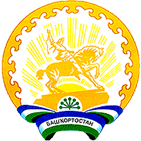 СОВЕТ СЕЛЬСКОГО ПОСЕЛЕНИЯБурибаевский  сельсоветмуниципального районаХайбуллинский районРеспублики БашкортостанВСЕГОВедРзПр Цель Вид СуммаКоммунальное хозяйство  7910502148 000,00Поддержка коммунального хозяйства791050224\0\0356148 000,00Иные работы и услуги791050224\0\0356244226.10148 000,00Социальное обеспечение населения791100318 000,00Мероприятия в области социальной политики791100399\0\058718 000,00Иные расходы, относящиеся к прочим791100399\0\0587244290.818 000,00Физическая культура 791110150 000,00Мероприятия в области физической культуры и спорта791110127\0\418750 000,00Иные работы и услуги791110127\0\4187244226.1050 000 ,00Жилищное хозяйство7910501-120 000,00 Капитальный ремонт жилищного фонда791050123\0\0352-120 000,00Капитальный ремонт государственного жилищного фонда РБ791050123\0\0352243225.3-120 000,00Благоустройство7910503-66 000,00Прочие мероприятия по благоустройству городских округов и поселений791050325\0\0605-66 000,00Текущий ремонт791050325\0\0605244225.2-66 000,00Благоустройство7910503-30 000,00Прочие мероприятия по благоустройству городских округов и поселений791050325\0\0605-30 000,00Иные расходы, связанные с увеличением стоимости материальных запасов791050325\0\0605244340.3-30 000,00